м.п.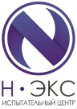 Руководителю органа по сертификации ООО ИЦ «Н Экс»Адрес места нахождения: Россия, 109052, город Москва, улица Нижегородская, дом 104, помещение 9.Телефон: +7 495 580 97 80. Факс: +7 495 5809780. Адрес электронной почты: info@n-eks.ru.Номер в реестре аккредитованных лиц RA RU.17ЛФ13 от 10.12.2015 года.Руководителю органа по сертификации ООО ИЦ «Н Экс»Адрес места нахождения: Россия, 109052, город Москва, улица Нижегородская, дом 104, помещение 9.Телефон: +7 495 580 97 80. Факс: +7 495 5809780. Адрес электронной почты: info@n-eks.ru.Номер в реестре аккредитованных лиц RA RU.17ЛФ13 от 10.12.2015 года.ЗАЯВКА №                               от                             на проведение работ по сертификации продукции на соответствие требованиямТехнического регламента Таможенного союза ТР ТС                                                                                             ЗАЯВКА №                               от                             на проведение работ по сертификации продукции на соответствие требованиямТехнического регламента Таможенного союза ТР ТС                                                                                             ЗАЯВКА №                               от                             на проведение работ по сертификации продукции на соответствие требованиямТехнического регламента Таможенного союза ТР ТС                                                                                             Полное наименование заявителя:Полное наименование заявителя:В лице (должность, фамилия, имя, отчество):В лице (должность, фамилия, имя, отчество):ОГРН:ОГРН:Адрес места нахождения заявителя: Адрес места нахождения заявителя: Адрес места осуществления деятельности заявителя: Адрес места осуществления деятельности заявителя: Номер телефона:Номер телефона:Адрес электронной почты:Адрес электронной почты:Банковские реквизиты:Банковские реквизиты:Полное наименование изготовителя продукции:Полное наименование изготовителя продукции:Адрес места нахождения изготовителя:Адрес места нахождения изготовителя:Адрес места осуществления деятельности, глобальный номер местоположения GLN (Global Location Number) либо географические координаты изготовителя:Адрес места осуществления деятельности, глобальный номер местоположения GLN (Global Location Number) либо географические координаты изготовителя:Просит провести сертификацию продукции:Просит провести сертификацию продукции:Код ТН ВЭД ЕАЭС:Код ТН ВЭД ЕАЭС:Код ОКПД 2:Код ОКПД 2:Документы, в соответствии с которыми изготовлена продукция:Документы, в соответствии с которыми изготовлена продукция:Наименование объекта сертификации (серийный выпуск, партия или единичное изделие):Наименование объекта сертификации (серийный выпуск, партия или единичное изделие):Реквизиты контракта (договора поставки) и товаросопроводительных документов:Реквизиты контракта (договора поставки) и товаросопроводительных документов:Схема сертификации:Схема сертификации:Стандарты, применяемые при подтверждении соответствия продукции:Стандарты, применяемые при подтверждении соответствия продукции:Прилагаемые документы:Прилагаемые документы:Дополнительные сведения:Дополнительные сведения:Заявитель гарантирует оплату работ по сертификации продукции. Заявка на сертификацию данной продукции в другие органы по сертификации не подавалась.Заявитель гарантирует оплату работ по сертификации продукции. Заявка на сертификацию данной продукции в другие органы по сертификации не подавалась.Заявитель гарантирует оплату работ по сертификации продукции. Заявка на сертификацию данной продукции в другие органы по сертификации не подавалась.Представитель заявителя:                                                              ______________________   ______________________Представитель заявителя:                                                              ______________________   ______________________Представитель заявителя:                                                              ______________________   ______________________